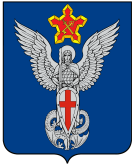 Ерзовская городская ДумаГородищенского муниципального районаВолгоградской области403010, Волгоградская область, Городищенский район, р.п. Ерзовка, ул. Мелиоративная 2,            тел/факс: (84468) 4-79-15РЕШЕНИЕот «29» июля 2021 года                   № 10/6О внесении изменений в Правила землепользования и застройки Ерзовского городского поселенияВ целях приведения правил землепользования и застройки в соответствие с ограничениями использования объектов недвижимости, установленными на приаэродромной территории Приказом РОСАВИАЦИИ от 18.02.2021 г № 96-П, руководствуясь ст.33 Градостроительного кодекса РФ, Федеральным законом от 06.10.2003 N 131-ФЗ "Об общих принципах организации местного самоуправления в Российской Федерации" и Уставом Ерзовского городского поселения, Ерзовская городская Дума:РЕШИЛА:           1. Внести изменения в правила землепользования и застройки Ерзовского городского поселения, изложив Приложение 2	«Карта зон с особыми условиями использования территории» в новой редакции (прилагается).2. Контроль за исполнением решения возложить на председателя Ерзовской городской Думы.3. Настоящее решение вступает в силу со дня его официального обнародования.Председатель Ерзовской городской Думы                                                                                            Т.В.МакаренковаИ.о.  Главы  Ерзовского городского поселения                                                                                   В.Е.Поляничко